	 	ПРОЕКТ   СОВЕТ   ДЕПУТАТОВМУНИЦИПАЛЬНОГО ОБРАЗОВАНИЯ «ВОТКИНСКИЙ РАЙОН»«ВОТКА ЁРОС»МУНИЦИПАЛ КЫЛДЫТЭТЫСЬ ДЕПУТАТЪЁСЛЭН КЕНЕШСЫР Е Ш Е Н И Е«__» _________ 2019  года                                                                                    №___г. ВоткинскО внесении изменений в состав Административной комиссии муниципального образования «Воткинский район»В соответствии со статьями 5 и 6, пунктом 1 части 1 статьи 7 Закона Удмуртской Республики от 17.09.2007 года № 53-РЗ «Об административных комиссиях в Удмуртской Республике», на основании Порядка формирования Административной комиссии муниципального образования «Воткинский район», утвержденного решением Воткинского районого Совета депутатов от 18.06.2010 года № 375, Совет депутатов муниципального образования «Воткинский район» РЕШАЕТ:1. Прекратить досрочно полномочия секретаря Административной комиссии муниципального образования «Воткинский район» Акулова Владимира Анатольевича и исключить его из состава указанной комиссии, утвержденного решением Совета депутатов муниципального образования «Воткинский район» от 15.12.2016 года № 27, на основании его личного заявления от 16.09.2019 года.2. Настоящее решение вступает в силу со дня его принятия.Председатель Совета депутатов муниципального образования«Воткинский район» УР							М.А. Назаров г. Воткинск«____» октября 2019 года№ _____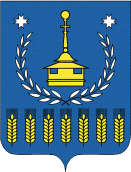 